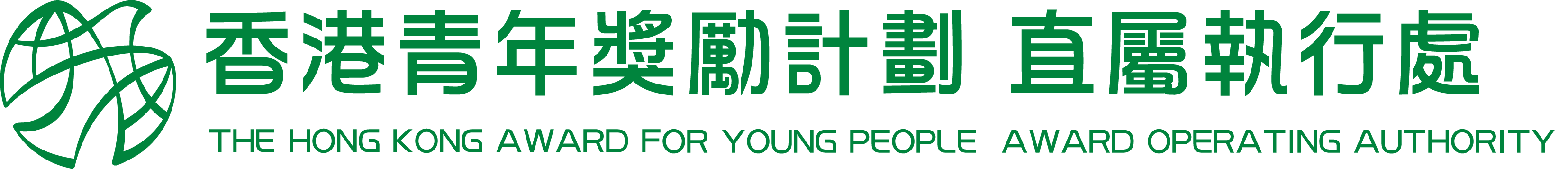 直屬執行處(九龍區) 泰拳課程課程內容泰拳課程的對象為泰拳初學者，導師將教授泰拳的基本步法、架式、拳腳混合組合及泰式纏鬥技巧等(詳細課程內容可參閱第3頁)。學員可從中鍛鍊平時很少活動的肌肉，加快血液循環，強化心肺功能，對身體絕對大有益處。此外，泰拳的動作組合變化多，刺激好玩，學員亦可在充滿動感的兩小時内高效燒脂，提升體能、耐力及意志。相信學員定能從中培養自信心，與其他新朋友一起享受泰拳的樂趣。課程資料康樂體育科評核要求 (舊制)康樂體育科評核要求 (新制)* 漸進銀章及漸進金章參加者則按副項要求完成章級
報名方法有意參與AOA泰拳課程的學員，請於2022 年 12 月 16 日 (星期五) 前填妥網上報名表，https://forms.gle/kaqnZShRsKhNxU9V8，並按指示上傳付款證明。填妥活動報名表並親身或郵寄遞交至以下地址：獎勵計劃總辦事處  (地址：九龍長沙灣麗閣邨麗葵樓三樓 301-309 號)
開放時間：星期一至五 | 
上午 8 時 30 分至下午 12 時 30 分及 下午 1 時 30 分至下午 5 時 30  分九龍區獎勵計劃中心 (地址： 九龍長沙灣麗閣邨麗葵樓三樓 301-309 號) 開放時間：星期二、四 | 晚上 6 時 30 分至晚上 9 時 30 分*因應新型冠狀病毒疫情發展，獎勵計劃中心及總辦事處晚上或會暫停服務，有關服務安排請留意香港青年獎勵計劃網站的公告。付款方法現金：請親臨獎勵計劃總辦事處／九龍區獎勵計劃中心付款劃線支票：支票抬頭 (香港青年獎勵計劃)銀行入數：匯豐銀行戶口號碼：552-107229-001 (報名表需連存款收據正本一併交回)PayMe：請按網上報名表指示輸入報名金額，並於「訊息」輸入參加者姓名、聯絡電話及欲參加課程名稱 (陳大文，21578600，AOA泰拳課程)。完成後請截圖上傳到網上報名表。報名須知申請如獲接納，會以電郵通知。出席全部80%課堂的參加者可獲出席証書乙張退款程序若課程因額滿停止收生或學員不足而取消，本會將全數退回課程報名費予未能報讀的參加者。若申請人因私人理由退出該課程，必須於上述截止日期前通知本會職員辦理退款手續，本會並將會扣除課程費用的百分之二十（20%）作為行政開支，餘款將以支票用平郵方式寄出。若於截止日期或之後提出，恕不安排任何退款。備 註在新型冠狀病毒疫情下，課程會按照《預防及控制疾病規例》的規定而安排以網上或面授模式上課，並可能會因應疫情發展而調動課程時間表，已繳付的參加費用不會因此而退款。查詢方法如有任何疑問，歡迎於辦公時間內致電 2157 8610 或 電郵至 aoa@ayp.org.hk 與林小姐聯絡。課程內容 
(實際教學進度和課程內容有機會就學員實際進度、學習情況作相應的調節)日期：2023 年1 月 14 日至 3 月 25 日 及 
2023 年4 月 15 日至 2024 年 1 月 20 日
(隔週星期六) (共26堂)時間：中午 12 時至 下午2 時 地點：課程費用*：截止報名日期：富德拳館 (紅磡分館) (九龍紅磡民裕街41號凱旋工商中心第一期10樓A2室)AYP 參加者: $3000非 AYP 參加者: $3500(獎勵計劃參加者優先，參與本課程以完成技能科之學員將獲優先考慮)2022 年 12 月 16  日 (星期五)章級康樂體育科最低要求銅章24 分，不少於 3 個月進行銀章30 分，不少於 6 個月進行金章36 分，不少於 12 個月進行章級康樂體育科最低要求銅章主項：最少 26 小時，不少於 6 個月(26 個星期)進行。 副項：最少 13 小時，不少於 3 個月(13 個星期)進行。銀章主項：最少 52 小時，不少於 12 個月(52 個星期)進行。 副項：最少 26 小時，不少於 6 個月(26 個星期)進行。金章主項：最少 78 小時，不少於18 個月(78 個星期)進行。副項：最少 52 小時，不少於12 個月(52 個星期)進行。日期及時間主題/活動内容1.14/1/2023課程簡介 、泰拳基本步法、架式2.28/1/2023直拳3.11/2/2023勾拳4.25/2/2023擺拳5.11/3/2023防守架式、基金會概念6. 25/3/2023三種拳組合教學7.15/4/2023組合拳8.29/4/2023上勾拳9.13/5/2023腿部防守及概念10.27/52023膝撞11.10/6/2023組合+膝撞12.24/6/2023掃腿13.8/7/2023擊手把14.22/7/2023反擊教學15.5/8/2023拳腳混合組合(初階)16.19/8/2023拳腳混合組合(初階)17.2/9/2023拳腳混合組合(初階)18.23/9/2023練習踢把19.14/10/2023拳腳組合擊把20.28/10/2023拳腳膝組合應用21.11/11/2023泰式纏鬥技巧22.25/11/2023泰式纏鬥技巧23.9/12/2023高階泰拳訓練24.23/12/2023高階技術教學25.6/1/2024踭的使用26.20/1/2024拳腳踭膝的進階教學